Межправительственный комитет по интеллектуальной собственности, генетическим ресурсам, традиционным знаниям и фольклоруТридцать пятая сессияЖенева, 19–23 марта 2018 г.ПРОЕКТ ПОВЕСТКИ ДНЯподготовлен СекретариатомОткрытие сессииВыборы должностных лицПринятие повестки дняСм. настоящий документ, а также документы WIPO/GRTKF/IC/35/INF/2 и WIPO/GRTKF/IC/35/INF/3.Принятие отчета о тридцать четвертой сессииСм. документ WIPO/GRTKF/IC/34/14 Prov. 3.Аккредитация некоторых организацийСм. документ WIPO/GRTKF/IC/35/2.Участие коренных народов и местных общинПоследняя информация о деятельности Добровольного фондаСм. документы WIPO/GRTKF/IC/35/3, WIPO/GRTKF/IC/35/INF/4 и WIPO/GRTKF/IC/35/INF/6.
Назначение Консультативного совета Добровольного фондаСм. документ WIPO/GRTKF/IC/35/3.Информационная записка для дискуссионной группы коренных народов и местных общинСм. документ WIPO/GRTKF/IC/35/INF/5.Генетические ресурсыСводный документ, касающийся интеллектуальной собственности и генетических ресурсовСм. документ WIPO/GRTKF/IC/35/4.Отчет, содержащий компиляцию материалов о базах данных по генетическим ресурсам и связанным с ними традиционным знаниямСм. документ WIPO/GRTKF/IC/35/5.Отчет, содержащий компиляцию материалов о режимах раскрытия информации о генетических ресурсах и связанных с ними традиционных знанияхСм. документ WIPO/GRTKF/IC/35/6.Глоссарий основных терминов, относящихся к интеллектуальной собственности, генетическим ресурсам, традиционным знаниям и традиционным выражениям культурыСм. документ WIPO/GRTKF/IC/35/INF/7. Ресурсы, доступные на веб-сайте ВОИС по традиционным знаниям, традиционным выражениям культуры и генетическим ресурсамСм. документ WIPO/GRTKF/IC/35/INF/8.Отчет об осуществлении видов деятельности, указанных в кластере C («Возможные варианты взаимосогласованных условий справедливого и равноправного совместного пользования выгодами»)См. документ WIPO/GRTKF/IC/35/INF/9.Создание специальной экспертной группы (групп)Любые другие вопросыЗакрытие сессии[Конец документа]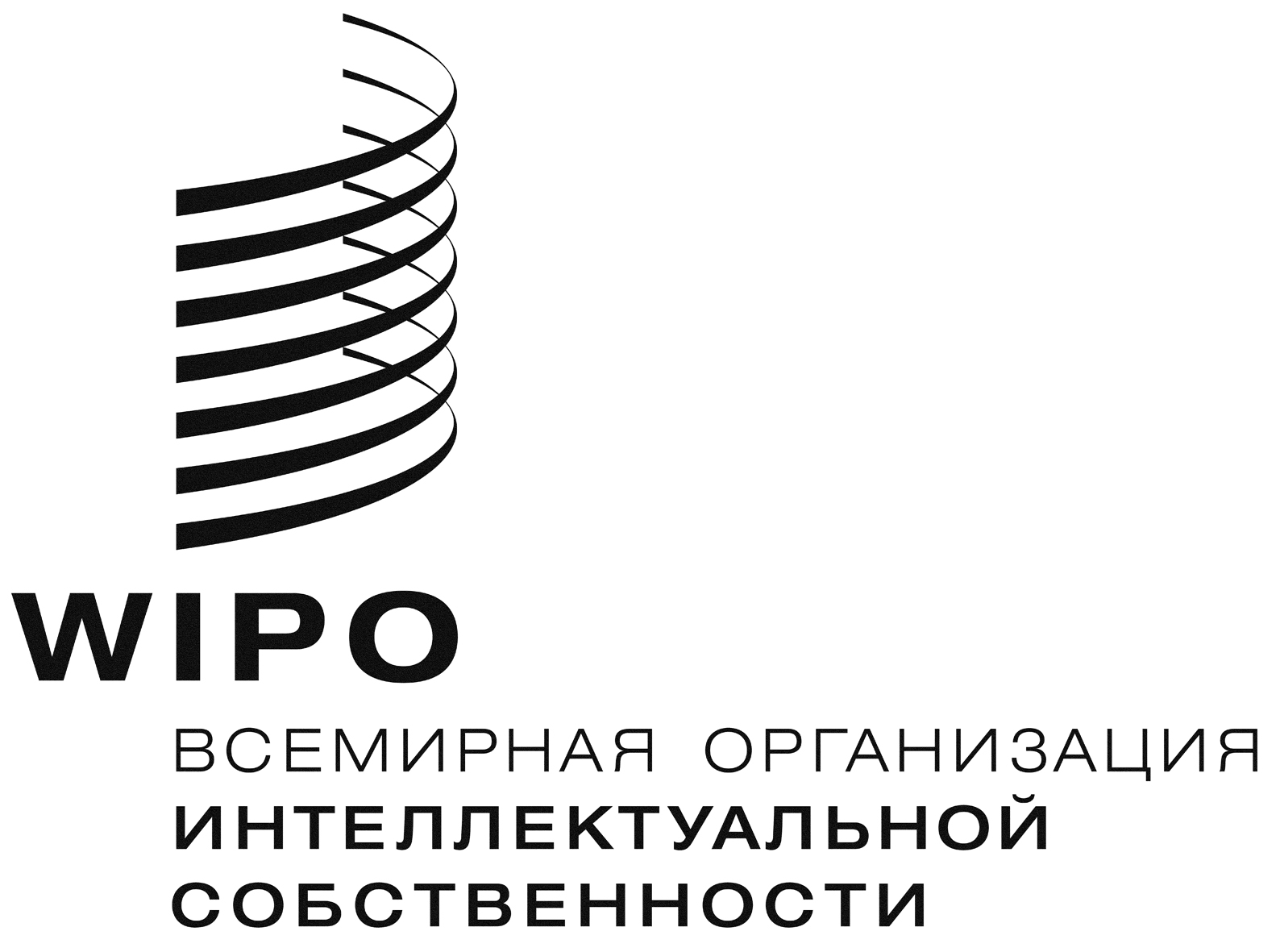 RWIPO/GRTKF/IC/35/1 PROV.  WIPO/GRTKF/IC/35/1 PROV.  WIPO/GRTKF/IC/35/1 PROV.  оригинал:  английскийоригинал:  английскийоригинал:  английскийдата:  14 декабря 2017 г.дата:  14 декабря 2017 г.дата:  14 декабря 2017 г.